Зарегистрировано в правовом управлении Правительства Ярославской области 25 марта 2019 г. N 41-8936ДЕПАРТАМЕНТ РЕГИОНАЛЬНОЙ ПОЛИТИКИ И ВЗАИМОДЕЙСТВИЯС ОРГАНАМИ МЕСТНОГО САМОУПРАВЛЕНИЯ ЯРОСЛАВСКОЙ ОБЛАСТИПРИКАЗот 21 марта 2019 г. N 4нОБ ОБЩЕСТВЕННОМ СОВЕТЕ ПРИ МИНИСТЕРСТВЕ РЕГИОНАЛЬНОГОРАЗВИТИЯ ЯРОСЛАВСКОЙ ОБЛАСТИВ целях реализации Концепции региональной системы народного правительства, утвержденной постановлением Правительства области от 24.07.2013 N 921-п "Об утверждении Концепции региональной системы народного правительства", обеспечения учета общественных интересов при формировании региональной социально-экономической политики и в соответствии с постановлением Правительства области от 22.04.2014 N 372-п "О порядке образования общественных советов при органах исполнительной власти Ярославской области"ДЕПАРТАМЕНТ РЕГИОНАЛЬНОЙ ПОЛИТИКИ И ВЗАИМОДЕЙСТВИЯ С ОРГАНАМИ МЕСТНОГО САМОУПРАВЛЕНИЯ ЯРОСЛАВСКОЙ ОБЛАСТИ ПРИКАЗЫВАЕТ:1. Образовать общественный совет при министерстве регионального развития Ярославской области.(в ред. Приказа Министерства регионального развития ЯО от 26.09.2023 N 1-н)2. Утвердить прилагаемое Положение об общественном совете при министерстве регионального развития Ярославской области.(в ред. Приказа Министерства регионального развития ЯО от 26.09.2023 N 1-н)3. Контроль за исполнением приказа возложить на министра регионального развития Ярославской области Чуркина Е.Ю.(в ред. Приказа Министерства регионального развития ЯО от 26.09.2023 N 1-н)4. Приказ вступает в силу через 10 дней после его официального опубликования.Директор департаментаА.В.ИВАНОВУтвержденоприказомдепартаментарегиональной политикии взаимодействия с органамиместного самоуправленияЯрославской областиот 21.03.2019 N 4нПОЛОЖЕНИЕОБ ОБЩЕСТВЕННОМ СОВЕТЕ ПРИ МИНИСТЕРСТВЕ РЕГИОНАЛЬНОГОРАЗВИТИЯ ЯРОСЛАВСКОЙ ОБЛАСТИ1. Общие положения1.1. Общественный совет при министерстве регионального развития Ярославской области (далее - общественный совет) является постоянно действующим консультативно-совещательным органом при министерстве регионального развития Ярославской области (далее - министерство).(п. 1.1 в ред. Приказа Министерства регионального развития ЯО от 26.09.2023 N 1-н)1.2. Общественный совет в своей деятельности руководствуется Конституцией Российской Федерации, федеральными конституционными законами, федеральными законами, иными нормативными правовыми актами Российской Федерации, нормативными правовыми актами Ярославской области, а также настоящим Положением.1.3. Общественный совет формируется на основе добровольного участия.1.4. Члены общественного совета исполняют свои обязанности на общественных началах.1.5. Решения общественного совета носят рекомендательный характер.2. Принципы и задачи деятельности общественного совета2.1. Деятельность общественного совета основывается на принципах коллегиальности принятия решений, гласности, взаимодействия и конструктивного диалога населения Ярославской области с министерством.(в ред. Приказа Министерства регионального развития ЯО от 26.09.2023 N 1-н)Общественный совет призван обеспечивать соблюдение общественно значимых интересов при решении наиболее важных вопросов, относящихся к полномочиям министерства.(в ред. Приказа Министерства регионального развития ЯО от 26.09.2023 N 1-н)2.2. Основными задачами деятельности общественного совета являются:- мониторинг правоприменительной практики в сфере деятельности министерства;(в ред. Приказа Министерства регионального развития ЯО от 26.09.2023 N 1-н)- привлечение граждан, общественных объединений и организаций к выработке и реализации государственной политики в сфере деятельности министерства;(в ред. Приказа Министерства регионального развития ЯО от 26.09.2023 N 1-н)- участие в общественных обсуждениях вопросов, касающихся деятельности министерства, и в общественных обсуждениях проектов нормативных правовых актов по вопросам деятельности министерства;(в ред. Приказа Министерства регионального развития ЯО от 26.09.2023 N 1-н)- повышение информированности общественности по основным направлениям деятельности министерства;(в ред. Приказа Министерства регионального развития ЯО от 26.09.2023 N 1-н)- анализ мнения граждан о деятельности министерства и доведение полученной в результате анализа обобщенной информации до министра регионального развития Ярославской области (далее - министр);(в ред. Приказа Министерства регионального развития ЯО от 26.09.2023 N 1-н)- осуществление общественного контроля за деятельностью министерства.(в ред. Приказа Министерства регионального развития ЯО от 26.09.2023 N 1-н)3. Полномочия общественного совета3.1. Для решения возложенных задач общественный совет осуществляет следующие полномочия:- создает рабочие группы для подготовки материалов на заседания общественного совета;- участвует:в совещаниях, конференциях и семинарах по вопросам, относящимся к задачам общественного совета, а также иных мероприятиях, проводимых министерством;(в ред. Приказа Министерства регионального развития ЯО от 26.09.2023 N 1-н)в мероприятиях, проводимых органами государственной власти области, органами местного самоуправления муниципальных образований области (далее - органы местного самоуправления), институтами гражданского общества, по согласованию с указанными органами и организациями;- запрашивает у органов государственной власти области, органов местного самоуправления, организаций и учреждений, иных институтов гражданского общества материалы и документы, необходимые для деятельности общественного совета;- приглашает на свои заседания представителей министерства, иных органов государственной власти области, органов местного самоуправления, представителей институтов гражданского общества и иных лиц, участие которых необходимо при обсуждении вопросов, вынесенных на заседание общественного совета;(в ред. Приказа Министерства регионального развития ЯО от 26.09.2023 N 1-н)- привлекает для осуществления своих полномочий специалистов и экспертов, обладающих знаниями и навыками в сфере деятельности министерства;(в ред. Приказа Министерства регионального развития ЯО от 26.09.2023 N 1-н)- разрабатывает предложения по организации взаимодействия министерства с гражданами Российской Федерации и находящимися на территории области иностранными гражданами и лицами без гражданства, а также институтами гражданского общества, профессиональными сообществами;(в ред. Приказа Министерства регионального развития ЯО от 26.09.2023 N 1-н)- проводит общественное обсуждение общественно важных вопросов деятельности министерства;(в ред. Приказа Министерства регионального развития ЯО от 26.09.2023 N 1-н)- направляет министру предложения по совершенствованию нормативных правовых актов в сфере деятельности министерства.(в ред. Приказа Министерства регионального развития ЯО от 26.09.2023 N 1-н)3.2. Члены общественного совета имеют право:- участвовать в мероприятиях, проводимых общественным советом, в подготовке материалов по рассматриваемым на заседаниях общественного совета вопросам;- вносить предложения, замечания и поправки к проектам планов работы общественного совета, повестке заседания и порядку его ведения, проектам решений и протоколов общественного совета;- знакомиться с информацией и материалами, рассматриваемыми общественным советом, представленными в общественный совет документами;- использовать в своей работе информацию, аналитические и иные материалы, полученные в результате общественной деятельности.3.3. Члены общественного совета обязаны:- принимать личное участие в работе общественного совета, а также рабочих групп, членами которых они являются, в иных мероприятиях, проводимых общественным советом;- выполнять поручения, принятые на заседании общественного совета, рабочих групп либо данные председателем общественного совета;- готовить и представлять предложения для включения в план работы общественного совета, а также по вопросам, относящимся к полномочиям общественного совета;- информировать председателя общественного совета о невозможности присутствовать по уважительной причине на заседании общественного совета.3.4. Члены общественного совета не вправе:- делегировать свои полномочия другим лицам;- уклоняться без уважительных причин от участия в заседаниях общественного совета, заседаниях образованных общественным советом рабочих групп, членом которых они являются;- разглашать сведения конфиденциального характера, которые станут им известны в связи с исполнением полномочий члена общественного совета;- вмешиваться в оперативную, распорядительную и административно-хозяйственную деятельность министерства;(в ред. Приказа Министерства регионального развития ЯО от 26.09.2023 N 1-н)- использовать свою деятельность в общественном совете в интересах политических партий, коммерческих и некоммерческих организаций, а также в личных интересах.3.5. Члены общественного совета могут формировать рабочие группы и комиссии с привлечением специалистов различных направлений деятельности и представителей общественности по согласованию с указанными лицами. Состав комиссий и рабочих групп утверждается решением общественного совета.4. Формирование общественного совета4.1. Общественный совет формируется в количестве 7 человек. Срок полномочий членов общественного совета составляет 3 года.(в ред. Приказа Департамента региональной политики и взаимодействия с органами местного самоуправления ЯО от 25.06.2019 N 10н)4.2. Отбор кандидатов в члены общественного совета осуществляется на принципах гласности и добровольности участия в деятельности общественного совета в соответствии с Порядком образования общественных советов при органах исполнительной власти Ярославской области, утвержденным постановлением Правительства области от 22.04.2014 N 372-п "О порядке образования общественных советов при органах исполнительной власти Ярославской области".4.3. Общественный совет формируется из числа граждан Российской Федерации, достигших возраста восемнадцати лет.4.4. Кандидатами, выдвигаемыми в члены общественного совета, не могут быть:- лица, замещающие государственные должности Российской Федерации и субъектов Российской Федерации, должности государственной службы Российской Федерации и субъектов Российской Федерации;- лица, замещающие муниципальные должности и должности муниципальной службы;- иные лица, которые в соответствии с Федеральным законом от 4 апреля 2005 года N 32-ФЗ "Об Общественной палате Российской Федерации" не могут быть членами Общественной палаты Российской Федерации.4.5. Состав общественного совета утверждается приказом министерства.(в ред. Приказа Министерства регионального развития ЯО от 26.09.2023 N 1-н)5. Прекращение полномочий члена общественного совета5.1. Полномочия члена общественного совета прекращаются по истечении срока его полномочий, а также досрочно в установленных настоящим Положением случаях.5.2. Полномочия члена общественного совета досрочно прекращаются в случаях:- письменного заявления о выходе из состава общественного совета;- признания члена общественного совета недееспособным, безвестно отсутствующим или умершим на основании решения суда, вступившего в законную силу;- систематического неучастия (более трех раз подряд) без уважительной причины в заседаниях общественного совета;- смерти члена общественного совета;- возникновения или выявления обстоятельств, предусмотренных пунктом 4.4 раздела 4 настоящего Положения;- прекращения гражданства Российской Федерации в порядке, установленном действующим законодательством.5.3. Досрочное прекращение членства в общественном совете осуществляется на основании письменного заявления члена общественного совета или представления председателя общественного совета и оформляется приказом министра в течение 5 рабочих дней со дня поступления заявления члена общественного совета либо представления председателя общественного совета в министерство.(в ред. Приказа Министерства регионального развития ЯО от 26.09.2023 N 1-н)5.4. В случае досрочного прекращения полномочий члена общественного совета новый член общественного совета вводится в его состав в соответствии с порядком, установленным постановлением Правительства области от 22.04.2014 N 372-п "О порядке образования общественных советов при органах исполнительной власти Ярославской области".6. Состав и структура общественного совета6.1. В состав общественного совета входят председатель общественного совета, члены общественного совета.6.2. Председатель общественного совета избирается членами общественного совета из числа членов общественного совета открытым голосованием на первом заседании общественного совета, если за него проголосовало более половины от общего числа членов общественного совета.Решение об избрании председателя общественного совета оформляется протоколом заседания общественного совета.6.3. Председатель общественного совета:- организует деятельность общественного совета, в том числе созывает очередные и внеочередные заседания общественного совета, ведет заседания общественного совета, распределяет обязанности между членами общественного совета, осуществляет контроль за исполнением решений общественного совета;- формирует повестку заседаний общественного совета на основании предложений членов общественного совета;- подписывает протоколы и документы общественного совета.6.4. Для обеспечения работы общественного совета министерства назначается секретарь общественного совета из числа сотрудников министерства, который не является членом общественного совета. Общественный совет может отказаться от секретаря общественного совета, назначенного министерством, и на организационном заседании выбрать секретаря из членов общественного совета.(в ред. Приказа Министерства регионального развития ЯО от 26.09.2023 N 1-н)6.5. Секретарь общественного совета, назначенный из числа сотрудников министерства:(в ред. Приказа Министерства регионального развития ЯО от 26.09.2023 N 1-н)- решает вопросы о месте, времени и обеспечении условий для проведения заседаний общественного совета, а также информирует членов общественного совета о проведении заседаний общественного совета;- осуществляет координацию деятельности рабочих групп общественного совета;- осуществляет документационное обеспечение заседаний общественного совета;- выполняет иные поручения председателя общественного совета в рамках полномочий общественного совета.6.6. Секретарь общественного совета, выбранный из членов общественного совета, имеет право обсуждения вопросов повестки заседания и голосования по указанным вопросам.6.7. Прекращение полномочий председателя, секретаря общественного совета без исключения из числа членов общественного совета осуществляется общественным советом на основании их личного заявления или по предложению членов общественного совета.6.8. Члены общественного совета обладают равными правами на участие в деятельности общественного совета, в том числе при обсуждении вопросов и голосовании.7. Организация работы общественного совета7.1. Основной формой деятельности общественного совета являются заседания, которые проводятся не реже одного раза в квартал.7.2. В случае необходимости по решению общественного совета или на основании обращения министра проводится внеочередное заседание.(в ред. Приказа Министерства регионального развития ЯО от 26.09.2023 N 1-н)7.3. План деятельности общественного совета на год формируется на основе предложений членов общественного совета и министра и содержит перечень вопросов, рассмотрение которых на заседаниях общественного совета является обязательным, в том числе:(в ред. Приказа Министерства регионального развития ЯО от 26.09.2023 N 1-н)- инициативы общественных объединений, организаций, органов государственной власти в сфере деятельности министерства;(в ред. Приказа Министерства регионального развития ЯО от 26.09.2023 N 1-н)- мнения граждан о деятельности министерства.(в ред. Приказа Министерства регионального развития ЯО от 26.09.2023 N 1-н)7.4. Информация о повестке заседания общественного совета представляется в министерство не позднее чем за 5 рабочих дней до заседания и размещается на странице министерства на портале органов государственной власти Ярославской области в информационно-телекоммуникационной сети "Интернет".(в ред. Приказа Министерства регионального развития ЯО от 26.09.2023 N 1-н)7.5. Заседание общественного совета считается правомочным, если на нем присутствует не менее половины от общего числа членов общественного совета.7.6. Решения общественного совета принимаются открытым голосованием простым большинством голосов его членов, присутствующих на заседании. При равенстве голосов решающим голосом обладает председатель общественного совета.7.7. Принятые общественным советом решения оформляются протоколами заседаний общественного совета, копии которых направляются в министерство не позднее 7 рабочих дней со дня заседания общественного совета.(в ред. Приказа Министерства регионального развития ЯО от 26.09.2023 N 1-н)7.8. Заседания общественного совета проводятся открыто, на них могут приглашаться граждане, представители органов государственной власти и заинтересованных организаций, средств массовой информации.7.9. Общественный совет ежегодно готовит доклад об итогах своей деятельности не позднее 01 февраля года, следующего за отчетным.7.10. Информация об обсуждаемых общественным советом общественно значимых вопросах (в том числе анонсы, повестки заседаний и протоколы заседаний общественного совета), решениях, принятых на заседаниях общественного совета, ежегодный доклад об итогах деятельности общественного совета размещаются в государственной информационной системе Ярославской области "Портал народного правительства Ярославской области" в информационно-телекоммуникационной сети "Интернет" (http://www.narod.yarregion.ru) в срок не позднее 3 рабочих дней.7.11. Организационно-техническое обеспечение деятельности общественного совета осуществляет министерство.(в ред. Приказа Министерства регионального развития ЯО от 26.09.2023 N 1-н)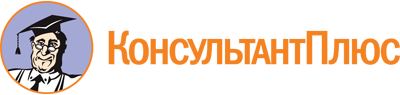 Приказ Департамента региональной политики и взаимодействия с органами местного самоуправления ЯО от 21.03.2019 N 4н
(ред. от 26.09.2023)
"Об общественном совете при министерстве регионального развития Ярославской области"
(вместе с "Положением об общественном совете при министерстве регионального развития Ярославской области")
(Зарегистрировано в правовом управлении Правительства ЯО 25.03.2019 N 41-8936)Документ предоставлен КонсультантПлюс

www.consultant.ru

Дата сохранения: 21.11.2023
 Список изменяющих документов(в ред. Приказа Департамента региональной политики и взаимодействияс органами местного самоуправления ЯО от 25.06.2019 N 10н,Приказа Министерства регионального развития ЯО от 26.09.2023 N 1-н)Список изменяющих документов(в ред. Приказа Департамента региональной политики и взаимодействияс органами местного самоуправления ЯО от 25.06.2019 N 10н,Приказа Министерства регионального развития ЯО от 26.09.2023 N 1-н)